目    录学位论文编号： （填学号）     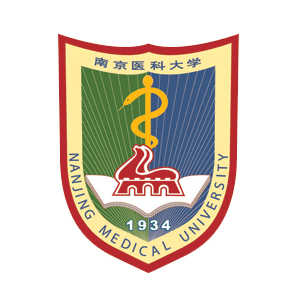 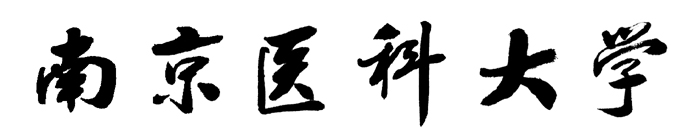 预  评  审预  评  审预  评  审预  评  审题　　目： 例：************研究例：************研究例：************研究例：************研究学科专业：例：内科学（心血管病）例：内科学（心血管病）例：内科学（心血管病）例：内科学（心血管病）